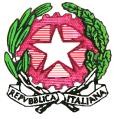 ISTITUTO COMPRENSIVO “E. FERMI” VIA L. STURZO- 94010 CATENANUOVA(EN)TEL 0935/75435 - FAX:0935/75435email: enic80600g@istruzione .it C.F.:80001800863Prot. N. 2774/07-01                                                                Catenanuova, 29/06/2018OGGETTO: D.M. n° 640 del 30/08/2017,graduatorie d’Istituto di terza fascia personale ATA;,                         pubblicazione graduatorie provvisorie anni scolastici 2018/21.Si comunica che le graduatorie provvisorie d’istituto di terza fascia compilate ai sensi del D.M.640 del 30/08/2017 sono state pubblicate all’Albo d’Istituto e sul sito www.fermicatenanuova.gov.it  Entro 10 giorni dalla predetta data di pubblicazione gli interessati potranno presentare reclamo al Dirigente  della scrivente Istituzione scolastica  che ha gestito la domanda per la correzione degli  eventuali errori materiali.Entro il medesimo termine può essere presentato reclamo avverso l’esclusione  o la dichiarazione di non ammissibilità delle domande.Gli aspiranti, inoltre, potranno consultare attraverso le – istanze on line – del sito internet del Miur, la propria posizione in graduatoria ed il punteggio attribuito dall’istituzione Scolastica che ha gestito la domanda per tutte scuole richieste con il Mod. D 3.Si invitano le SS.LL. a dare la massima diffusione alla presente comunicazione.                                                La Dirigente Scolastica                                        Dott.ssa Agata Rainieri